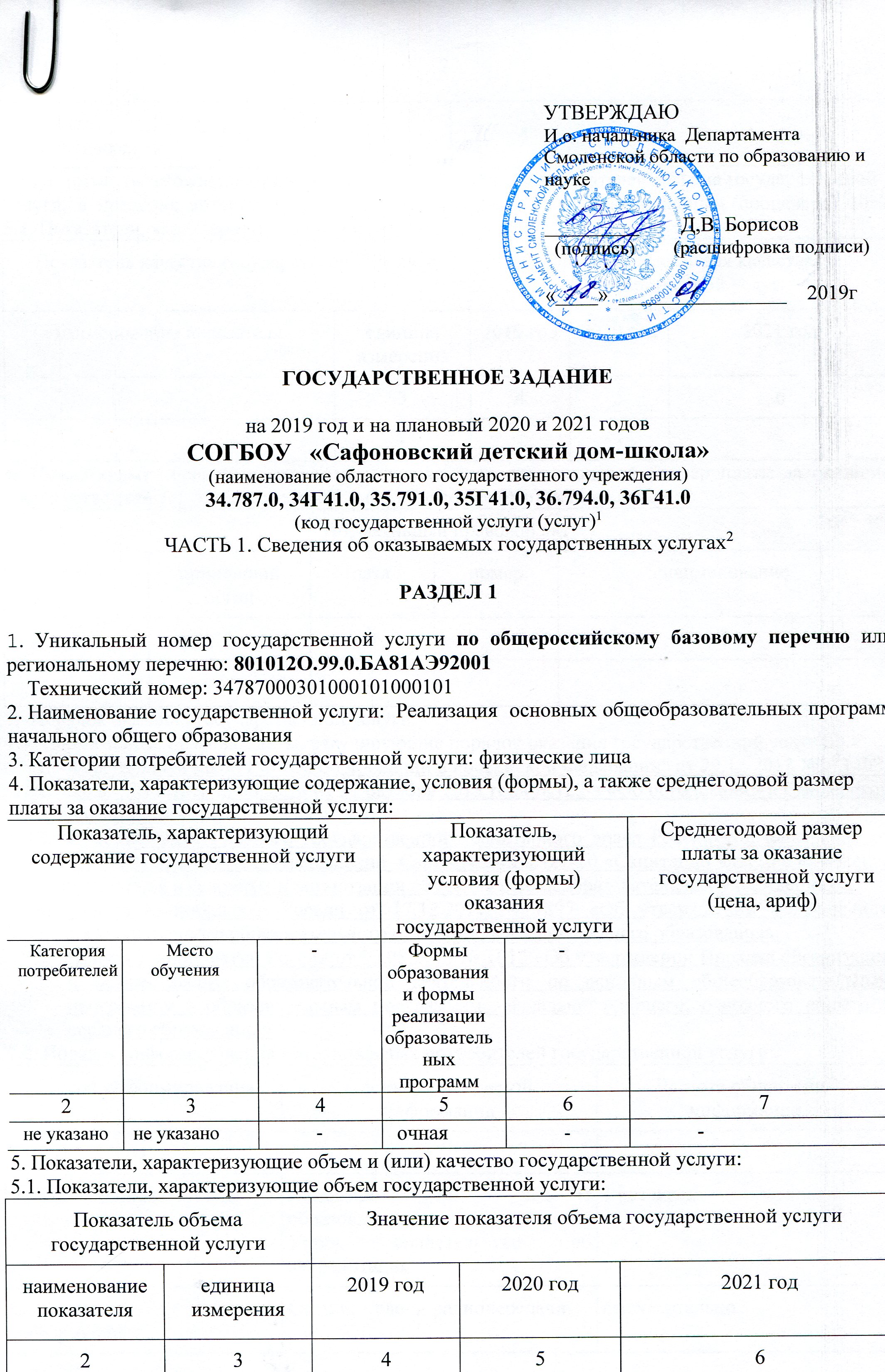 Допустимые  (возможные)  отклонения  от  установленных  показателей  объема государственной   услуги,  в  пределах  которых  государственное  задание считается выполненным (процентов)  10%5.2. Показатели, характеризующие качество государственной услуги3:6. Нормативные  правовые  акты, устанавливающие среднегодовой размер платы за оказание государственной услуги (цену, тариф) либо порядок ее (его) установления:7.  Порядок оказания государственной услуги:7.1. Нормативные правовые акты, регулирующие порядок оказания государственной услуги:Федеральный закон РФ "Об образовании в Российской Федерации" от 29.12.2012 №273-ФЗ;Закон Смоленской области от 31 октября 2013 года №122-з «Об образовании в Смоленской области»;Постановление Главного государственного санитарного врача Российской Федерации от 29.12.2010 № 189 «Об утверждении  СанПиН 2.4.2.2821-10 «Санитарно-эидемиологические требования к условиям и организации обучения в общеобразовательных учреждениях»;Приказ Минобрнауки России от 17.12.2010 № 1897 «Об утверждении федерального государственного образовательного стандарта основного общего образования».Приказ Минобрнауки России от 30.08.2013 № 1015 «Об утверждении Порядка организации и осуществления образовательной деятельности по основным общеобразовательным программам - образовательным программам  начального общего, основного общего и среднего образования»7.2. Порядок информирования потенциальных потребителей государственной услуги:РАЗДЕЛ 2 1. Уникальный номер государственной услуги по общероссийскому базовому перечню или региональному перечню: 552315О.99.0.БА83АА12000    Технический номер: 34Г41001000000000021002. Наименование государственной услуги: содержание детей3. Категории потребителей государственной услуги: физические лица4. Показатели, характеризующие содержание, условия (формы), а также среднегодовой размер платы за оказание государственной услуги:5. Показатели, характеризующие объем и (или) качество государственной услуги:5.1. Показатели, характеризующие объем государственной услуги:Допустимые  (возможные)  отклонения  от  установленных  показателей  объема государственной   услуги,  в  пределах  которых  государственное  задание считается выполненным (процентов) 10%5.2. Показатели, характеризующие качество государственной услуги3:6. Нормативные  правовые  акты, устанавливающие среднегодовой размер платы за оказание государственной услуги (цену, тариф) либо порядок ее (его) установления:7.  Порядок оказания государственной услуги:7.1. Нормативные правовые акты, регулирующие порядок оказания государственной услуги:1. Федеральный закон от 29.12.2012.№ 273-ФЗ «Об образовании в Российской Федерации»;2.  Федеральный закон от 21.11.2011 № 324-ФЗ «О бесплатной юридической помощи в Российской Федерации»;3. Федеральный закон от 21.12.1996 № 159-ФЗ «О дополнительных гарантиях по социальной поддержке детей-сирот и детей, оставшихся без попечения родителей»; 4. Федеральный закон от 24.04.2008 № 48-ФЗ «Об опеке и попечительстве»;5. Постановление Главного государственного санитарного врача Российской Федерации от 23.07.2008 № 45 «Об утверждении СанПин 2.4.5.2409-08 «Санитарно-эпидемиологические требования к организации питания обучающихся в общеобразовательных учреждениях, учреждениях начального и среднего профессионального образования»;    6. Постановление Главного государственного санитарного врача российской Федерации от 09.02.2015 № 8 «Об утверждении СанПин 2.4.32589-15 «Санитарно-эпидемиологические требования к устройству, содержанию и организации режима работы организаций для детей-сирот и детей, оставшихся без попечения родителей» 7. Постановление Главного санитарного врача Российской Федерации от 15.05.2013 № 26 «Об утверждении СанПиН 2.4.1.3049-13 «Санитарно эпидемиологические требования  к устройству, содержанию и организации  режима работы дошкольных образовательных  организаций»;8. Закон Смоленской области от 31.10.2013 № 122-з «Об образовании и в Смоленской области»;9. Закон Смоленской области от 29.09.2005 № 89-з «Об обеспечении дополнительных гарантий по социальной поддержке и установлении дополнительных видов социальной поддержки детей-сирот и детей, оставшихся без попечения родителей, на территории Смоленской области»;10. Постановление Администрации Смоленской области от 30.12.2005 № 398 «Об утверждении норм материального обеспечения детей-сирот и детей, оставшихся без попечения родителей, лиц из числа детей-сирот и детей, оставшихся без попечения родителей, обучающихся и воспитывающихся в областных государственных образовательных учреждениях и в областных государственных учреждениях здравоохранения,    детей-сирот и детей, оставшихся без попечения родителей, лиц из числа  детей-сирот и детей, оставшихся без попечения родителей,-выпускников организаций, осуществляющих образовательную деятельность,  обучавшихся за счет средств областного или местных бюджетов по основным образовательным программам». 7.2. Порядок информирования потенциальных потребителей государственной услуги:РАЗДЕЛ 31. Уникальный номер государственной услуги по общероссийскому базовому перечню или региональному перечню: 802111О.99.0.БА96АЮ58001    Технический номер: 357910003010001010041012. Наименование государственной услуги: Реализация  основных общеобразовательных программ основного общего образования3. Категории потребителей государственной услуги: физические лица4. Показатели, характеризующие содержание, условия (формы), а также среднегодовой размер платы за оказание государственной услуги:5. Показатели, характеризующие объем и (или) качество государственной услуги:5.1. Показатели, характеризующие объем государственной услуги:Допустимые  (возможные)  отклонения  от  установленных  показателей  объема государственной   услуги,  в  пределах  которых  государственное  задание считается выполненным (процентов)  10%5.2. Показатели, характеризующие качество государственной услуги3:6. Нормативные  правовые  акты, устанавливающие среднегодовой размер платы за оказание государственной услуги (цену, тариф) либо порядок ее (его) установления:7.  Порядок оказания государственной услуги:7.1. Нормативные правовые акты, регулирующие порядок оказания государственной услуги:1. Федеральный закон от 29.12.2012.№ 273-ФЗ «Об образовании в Российской Федерации»;2.  Федеральный закон от 21.11.2011 № 324-ФЗ «О бесплатной юридической помощи в Российской Федерации»;3. Федеральный закон от 21.12.1996 № 159-ФЗ «О дополнительных гарантиях по социальной поддержке детей-сирот и детей, оставшихся без попечения родителей»; 4. Федеральный закон от 24.04.2008 № 48-ФЗ «Об опеке и попечительстве»;5. Постановление Главного государственного санитарного врача Российской Федерации от 23.07.2008 № 45 «Об утверждении СанПин 2.4.5.2409-08 «Санитарно-эпидемиологические требования к организации питания обучающихся в общеобразовательных учреждениях, учреждениях начального и среднего профессионального образования»;    6. Постановление Главного государственного санитарного врача российской Федерации от 09.02.2015 № 8 «Об утверждении СанПин 2.4.32589-15 «Санитарно-эпидемиологические требования к устройству, содержанию и организации режима работы организаций для детей-сирот и детей, оставшихся без попечения родителей» 7. Постановление Главного санитарного врача Российской Федерации от 15.05.2013 № 26 «Об утверждении СанПиН 2.4.1.3049-13 «Санитарно эпидемиологические требования  к устройству, содержанию и организации  режима работы дошкольных образовательных  организаций»;8. Закон Смоленской области от 31.10.2013 № 122-з «Об образовании и в Смоленской области»;9. Закон Смоленской области от 29.09.2005 № 89-з «Об обеспечении дополнительных гарантий по социальной поддержке и установлении дополнительных видов социальной поддержки детей-сирот и детей, оставшихся без попечения родителей, на территории Смоленской области»;10. Постановление Администрации Смоленской области от 30.12.2005 № 398 «Об утверждении норм материального обеспечения детей-сирот и детей, оставшихся без попечения родителей, лиц из числа детей-сирот и детей, оставшихся без попечения родителей, обучающихся и воспитывающихся в областных государственных образовательных учреждениях и в областных государственных учреждениях здравоохранения,    детей-сирот и детей, оставшихся без попечения родителей, лиц из числа  детей-сирот и детей, оставшихся без попечения родителей,-выпускников организаций, осуществляющих образовательную деятельность,  обучавшихся за счет средств областного или местных бюджетов по основным образовательным программам» 7.2. Порядок информирования потенциальных потребителей государственной услуги:                                                                               Раздел 41. Уникальный номер государственной услуги по общероссийскому базовому перечню или региональному перечню:  559019О.99.0.ББ06АА03000    Технический номер: 35Д410004000000000031002. Наименование государственной услуги: содержание детей3. Категории потребителей государственной услуги:  физические лица4. Показатели, характеризующие содержание, условия (формы), а также среднегодовой размер платы за оказание государственной услуги:5. Показатели, характеризующие объем и (или) качество государственной услуги:5.1. Показатели, характеризующие объем государственной услуги:Допустимые  (возможные)  отклонения  от  установленных  показателей  объема государственной   услуги,  в  пределах  которых  государственное  задание считается выполненным (процентов)  10% 5.2. Показатели, характеризующие качество государственной услуги3:6. Нормативные  правовые  акты, устанавливающие среднегодовой размер платы за оказание государственной услуги (цену, тариф) либо порядок ее (его) установления:7.  Порядок оказания государственной услуги:7.1. Нормативные правовые акты, регулирующие порядок оказания государственной услуги:1. Федеральный закон от 29.12.2012.№ 273-ФЗ «Об образовании в Российской Федерации»;2.  Федеральный закон от 21.11.2011 № 324-ФЗ «О бесплатной юридической помощи в Российской Федерации»;3. Федеральный закон от 21.12.1996 № 159-ФЗ «О дополнительных гарантиях по социальной поддержке детей-сирот и детей, оставшихся без попечения родителей»; 4. Федеральный закон от 24.04.2008 № 48-ФЗ «Об опеке и попечительстве»;5. Постановление Главного государственного санитарного врача Российской Федерации от 23.07.2008 № 45 «Об утверждении СанПин 2.4.5.2409-08 «Санитарно-эпидемиологические требования к организации питания обучающихся в общеобразовательных учреждениях, учреждениях начального и среднего профессионального образования»;    6. Постановление Главного государственного санитарного врача российской Федерации от 09.02.2015 № 8 «Об утверждении СанПин 2.4.32589-15 «Санитарно-эпидемиологические требования к устройству, содержанию и организации режима работы организаций для детей-сирот и детей, оставшихся без попечения родителей» 7. Постановление Главного санитарного врача Российской Федерации от 15.05.2013 № 26 «Об утверждении СанПиН 2.4.1.3049-13 «Санитарно эпидемиологические требования  к устройству, содержанию и организации  режима работы дошкольных образовательных  организаций»;8. Закон Смоленской области от 31.10.2013 № 122-з «Об образовании и в Смоленской области»;9. Закон Смоленской области от 29.09.2005 № 89-з «Об обеспечении дополнительных гарантий по социальной поддержке и установлении дополнительных видов социальной поддержки детей-сирот и детей, оставшихся без попечения родителей, на территории Смоленской области»;10. Постановление от 30.12.2005 № 398 «Об утверждении норм материального обеспечения детей-сирот и детей, оставшихся без попечения родителей, лиц из числа детей-сирот и детей, оставшихся без попечения родителей, обучающихся и воспитывающихся в областных государственных образовательных учреждениях и в областных государственных учреждениях здравоохранения» __________________________________________________________________________________(наименование, номер и дата нормативного правового акта)7.2. Порядок информирования потенциальных потребителей государственной услуги:Раздел 51. Уникальный номер государственной услуги по общероссийскому базовому перечню или региональному перечню: 802112О.99.0.ББ11АЮ58001    Технический номер: 367940003010001010011012. Наименование государственной услуги: Реализация  основных общеобразовательных программ среднего  общего образования3. Категории потребителей государственной услуги: физические лица с ограниченными возможностями здоровья и дети-инвалиды4. Показатели, характеризующие содержание, условия (формы), а также среднегодовой размер платы за оказание государственной услуги:5. Показатели, характеризующие объем и (или) качество государственной услуги:5.1. Показатели, характеризующие объем государственной услуги:Допустимые  (возможные)  отклонения  от  установленных  показателей  объема государственной   услуги,  в  пределах  которых  государственное  задание считается выполненным (процентов)  10%5.2. Показатели, характеризующие качество государственной услуги3:6. Нормативные  правовые  акты, устанавливающие среднегодовой размер платы за оказание государственной услуги (цену, тариф) либо порядок ее (его) установления:7.  Порядок оказания государственной услуги:7.1. Нормативные правовые акты, регулирующие порядок оказания государственной услуги:7.2. Порядок информирования потенциальных потребителей государственной услуги:                                                                                 Раздел 61. Уникальный номер государственной услуги по общероссийскому базовому перечню или региональному перечню: 559019О.99.0.ББ21АА03000     Технический номер: 36Д410004000000000011002. Наименование государственной услуги: содержание детей3. Категории потребителей государственной услуги:  физические лица4. Показатели, характеризующие содержание, условия (формы), а также среднегодовой размер платы за оказание государственной услуги:5. Показатели, характеризующие объем и (или) качество государственной услуги:5.1. Показатели, характеризующие объем государственной услуги:Допустимые  (возможные)  отклонения  от  установленных  показателей  объема государственной   услуги,  в  пределах  которых  государственное  задание считается выполненным (процентов)  10% 5.2. Показатели, характеризующие качество государственной услуги3:6. Нормативные  правовые  акты, устанавливающие среднегодовой размер платы за оказание государственной услуги (цену, тариф) либо порядок ее (его) установления:7.  Порядок оказания государственной услуги:7.1. Нормативные правовые акты, регулирующие порядок оказания государственной услуги:1. Федеральный закон от 29.12.2012.№ 273-ФЗ «Об образовании в Российской Федерации»;2.  Федеральный закон от 21.11.2011 № 324-ФЗ «О бесплатной юридической помощи в Российской Федерации»;3. Федеральный закон от 21.12.1996 № 159-ФЗ «О дополнительных гарантиях по социальной поддержке детей-сирот и детей, оставшихся без попечения родителей»; 4. Федеральный закон от 24.04.2008 № 48-ФЗ «Об опеке и попечительстве»;5. Постановление Главного государственного санитарного врача Российской Федерации от 23.07.2008 № 45 «Об утверждении СанПин 2.4.5.2409-08 «Санитарно-эпидемиологические требования к организации питания обучающихся в общеобразовательных учреждениях, учреждениях начального и среднего профессионального образования»;    	6. Постановление Главного государственного санитарного врача российской Федерации от 09.02.2015 № 8 «Об утверждении СанПин 2.4.32589-15 «Санитарно-эпидемиологические требования к устройству, содержанию и организации режима работы организаций для детей-сирот и детей, оставшихся без попечения родителей» 7. Постановление Главного санитарного врача Российской Федерации от 15.05.2013 № 26 «Об утверждении СанПиН 2.4.1.3049-13 «Санитарно эпидемиологические требования  к устройству, содержанию и организации  режима работы дошкольных образовательных  организаций»;8. Закон Смоленской области от 31.10.2013 № 122-з «Об образовании и в Смоленской области»;9. Закон Смоленской области от 29.09.2005 № 89-з «Об обеспечении дополнительных гарантий по социальной поддержке и установлении дополнительных видов социальной поддержки детей-сирот и детей, оставшихся без попечения родителей, на территории Смоленской области»;10. Постановление Администрации Смоленской области от 30.12.2005 № 398 «Об утверждении норм материального обеспечения детей-сирот и детей, оставшихся без попечения родителей, лиц из числа детей-сирот и детей, оставшихся без попечения родителей, обучающихся и воспитывающихся в областных государственных образовательных учреждениях и в областных государственных учреждениях здравоохранения,    детей-сирот и детей, оставшихся без попечения родителей, лиц из числа  детей-сирот и детей, оставшихся без попечения родителей,-выпускников организаций, осуществляющих образовательную деятельность,  обучавшихся за счет средств областного или местных бюджетов по основным образовательным программам» 7.2. Порядок информирования потенциальных потребителей государственной услуги:                                    Часть 2. СВЕДЕНИЯ О ВЫПОЛНЯЕМЫХ РАБОТАХ <4>Раздел _____(нумерация вводится при наличии 2 и более разделов)1. Уникальный номер государственной услуги по общероссийскому базовому перечню или региональному перечню:  : ______________________________________________2. Наименование работы: _________________________________________________3. Категории потребителей работы: ________________________________________4. Показатели, характеризующие содержание, условия (формы) работы:5. Показатели, характеризующие объем и (или) качество работы:5.1. Показатели, характеризующие объем работы:Допустимые  (возможные)  отклонения  от  установленных  показателей  объемаработы,  в  пределах  которых государственное задание считается выполненным процентов          5.2. Показатели, характеризующие качество работы <5>:                                                                           ЧАСТЬ 3.  Прочие сведения  о государственном задании61. Основания для досрочного прекращения выполнения государственного задания:выполнение государственного задания прекращается по окончании срока действия, а также в случаях: ликвидации Заказчика и (или) Исполнителя; по соглашению Заказчика и Исполнителя; нецелевого использования средств, выделенных на исполнение государственного задания; в других случаях, предусмотренных законодательством Российской Федерации.2. Иная информация, необходимая для выполнения (контроля за  выполнением) государственного задания: нет3. Порядок контроля за выполнением государственного задания:4. Требования к отчетности о выполнении государственного задания:4.1.  Периодичность  представления  отчетов  о  выполнении государственного задания ежеквартально, отчет за 9 месяцев, годовой4.2. Сроки представления отчетов о выполнении государственного задания до 10 числа месяца следующего за отчетным 4.3. Иные требования к отчетности о выполнении государственного задания нет5. Иные показатели, связанные с выполнением государственного задания нетЧисло обучающихсячеловек              4            44Показатель качества государственной услугиПоказатель качества государственной услугиЗначение показателя качества государственной услугиЗначение показателя качества государственной услугиЗначение показателя качества государственной услугинаименование показателяединица измерения2019 год2020 год2021 год23456-----Нормативный правовой актНормативный правовой актНормативный правовой актНормативный правовой актНормативный правовой актвидпринявший органдатаномернаименование12345           -            -        -         -                          -Способ информированияСостав размещаемой информацииЧастота обновления информации123Информационные стенды Лицензия на ведение образовательной деятельности, Устав, свидетельство об аккредитации1 раз в годСредства массовой информации Статьи,  теле- и радиопередачиежеквартальноИнтернет-сайт Информация о деятельности учреждения, перечень услуг, контактная информацияежеквартальноПоказатель, характеризующий содержание государственной услугиПоказатель, характеризующий содержание государственной услугиПоказатель, характеризующий содержание государственной услугиПоказатель, характеризующий условия (формы) оказания государственной услугиПоказатель, характеризующий условия (формы) оказания государственной услугиСреднегодовой размер платы за оказаниегосударственной услуги(цена,тариф)Виды образовательных программ    Категория             потребителейМесто обученияФормы образования и формы реализации образовательных программа-Среднегодовой размер платы за оказаниегосударственной услуги(цена,тариф)234567 Не указаноне указаноне указано очная           -           -Показатель объема государственной услугиПоказатель объема государственной услугиЗначение показателя объема государственной услугиЗначение показателя объема государственной услугиЗначение показателя объема государственной услугинаименование показателяединица измерения2019 год2020 год2021 год23456Число обучающихсячеловек222Показатель качества государственной услугиПоказатель качества государственной услугиЗначение показателя качества государственной услугиЗначение показателя качества государственной услугиЗначение показателя качества государственной услугинаименование показателяединица измерения2018 год2019 год2020 год23456-----Нормативный правовой актНормативный правовой актНормативный правовой актНормативный правовой актНормативный правовой актвидпринявший органдатаномернаименование12345          -            -         -         -                          -Способ информированияСостав размещаемой информацииЧастота обновления информации123Информационные стенды Лицензия на ведение образовательной деятельности, Устав, свидетельство об аккредитации1 раз в годСредства массовой информации Статьи,  теле- и радиопередачиежеквартальноИнтернет-сайт Информация о деятельности учреждения, перечень услуг, контактная информацияежеквартальноПоказатель, характеризующий содержание государственной услугиПоказатель, характеризующий содержание государственной услугиПоказатель, характеризующий содержание государственной услугиПоказатель, характеризующий условия (формы) оказания государственной услугиПоказатель, характеризующий условия (формы) оказания государственной услугиСреднегодовой размер платы за оказаниегосударственнойуслуги(цена, тариф)Категория потребителейМесто обучения          --        -Среднегодовой размер платы за оказаниегосударственнойуслуги(цена, тариф)234567 не указано не указано          -         -         -          -Показатель объема государственной услугиПоказатель объема государственной услугиЗначение показателя объема государственной услугиЗначение показателя объема государственной услугиЗначение показателя объема государственной услугинаименование показателяединица измерения2019 год2020 год2021 год23456Число обучающихсяЧеловек474747Показатель качества государственной услугиПоказатель качества государственной услугиЗначение показателя качества государственной услугиЗначение показателя качества государственной услугиЗначение показателя качества государственной услугинаименование показателяединица измерения2019 год2020 год2021 год23456-----Нормативный правовой актНормативный правовой актНормативный правовой актНормативный правовой актНормативный правовой актвидпринявший органдатаномернаименование12345----                 -Способ информированияСостав размещаемой информацииЧастота обновления информации123Информационные стенды Лицензия на ведение образовательной деятельности, Устав, свидетельство об аккредитацииежегодноСредства массовой информации Статьи,  теле- и радиопередачиежеквартальноИнтернет-сайт Информация о деятельности учреждения, перечень услуг, контактная информацияежеквартальноПоказатель, характеризующий содержание государственной услугиПоказатель, характеризующий содержание государственной услугиПоказатель, характеризующий содержание государственной услугиПоказатель, характеризующий условия (формы) оказания государственной услугиПоказатель, характеризующий условия (формы) оказания государственной услугиСреднегодовой размер платы за оказаниегосударственнойуслуги(цена, тариф)  Категория потребителей   Место   обучения-            -         -Среднегодовой размер платы за оказаниегосударственнойуслуги(цена, тариф)234567Физические лица не указано        -         -         -          -Показатель объема государственной услугиПоказатель объема государственной услугиЗначение показателя объема государственной услугиЗначение показателя объема государственной услугиЗначение показателя объема государственной услугинаименование показателяединица измерения2019 год(очередной финансовый год) 2020год(1-й год планового периода)2021год(2-й год планового периода)23456 Число обучающихся     человек404040Показатель качества государственной услугиПоказатель качества государственной услугиЗначение показателя качества государственной услугиЗначение показателя качества государственной услугиЗначение показателя качества государственной услугинаименование показателяединица измерения2019год(очередной финансовый год) 2020год(1-й год планового периода)2021год(2-й год планового периода)23456-----Нормативный правовой актНормативный правовой актНормативный правовой актНормативный правовой актНормативный правовой актвидпринявший органдатаномернаименование12345 - ---                -Способ информированияСостав размещаемой информацииЧастота обновления информации123Интернет-сайтОбъявления о проводимых мероприятияхЕжемесячно Информационные стендыОбъявления о проводимых мероприятияхЕжемесячно Средства массовой информацииОбъявления о проводимых мероприятияхРаз в полугодиеПоказатель, характеризующий содержание государственной услугиПоказатель, характеризующий содержание государственной услугиПоказатель, характеризующий содержание государственной услугиПоказатель, характеризующий условия (формы) оказания государственной услугиПоказатель, характеризующий условия (формы) оказания государственной услугиСреднегодовой размер платы за оказаниегосударственнойуслуги(цена, тариф)Категория потребителейМесто обучения          --        -Среднегодовой размер платы за оказаниегосударственнойуслуги(цена, тариф)234567 не указано не указано          -         -         -          -Показатель объема государственной услугиПоказатель объема государственной услугиЗначение показателя объема государственной услугиЗначение показателя объема государственной услугиЗначение показателя объема государственной услугинаименование показателяединица измерения2019 год2020 год2021 год23456Число обучающихсяЧеловек111111Показатель качества государственной услугиПоказатель качества государственной услугиЗначение показателя качества государственной услугиЗначение показателя качества государственной услугиЗначение показателя качества государственной услугинаименование показателяединица измерения2019 год2020 год2021 год23456-----Нормативный правовой актНормативный правовой актНормативный правовой актНормативный правовой актНормативный правовой актвидпринявший органдатаномернаименование12345----                 -Федеральный закон РФ "Об образовании в Российской Федерации" от 29.12.2012 №273-ФЗ Закон Смоленской области от 31 октября 2013 года №122-з «Об образовании в Смоленской области»Постановление Главного государственного санитарного врача РФ от 23.07.2008 № 45 «Об утверждении СанПин 2.4.5.2409-08 «Санитарно-эпидемиологические требования к организации питания обучающихся в общеобразовательных учреждениях, учреждениях начального и среднего профессионального образования» Постановление от 29.12.2010 № 189 СанПиН 2.4.2.2821-10 «Санитарно- эпидемиологические требования к условиям и организации  обучения  в общеобразовательных учреждениях»Способ информированияСостав размещаемой информацииЧастота обновления информации123Информационные стенды Лицензия на ведение образовательной деятельности, Устав, свидетельство об аккредитацииежегодноСредства массовой информации Статьи,  теле- и радиопередачиежеквартальноИнтернет-сайт Информация о деятельности учреждения, перечень услуг, контактная информацияежеквартальноПоказатель, характеризующий содержание государственной услугиПоказатель, характеризующий содержание государственной услугиПоказатель, характеризующий содержание государственной услугиПоказатель, характеризующий условия (формы) оказания государственной услугиПоказатель, характеризующий условия (формы) оказания государственной услугиСреднегодовой размер платы за оказаниегосударственнойуслуги(цена, тариф)  Категория потребителей   Место   обучения-            -         -Среднегодовой размер платы за оказаниегосударственнойуслуги(цена, тариф)234567Физические лица не указано        -         -         -          -Показатель объема государственной услугиПоказатель объема государственной услугиЗначение показателя объема государственной услугиЗначение показателя объема государственной услугиЗначение показателя объема государственной услугинаименование показателяединица измерения2019 год(очередной финансовый год) 2020год(1-й год планового периода)2021год(2-й год планового периода)23456 Число обучающихся     человек888Показатель качества государственной услугиПоказатель качества государственной услугиЗначение показателя качества государственной услугиЗначение показателя качества государственной услугиЗначение показателя качества государственной услугинаименование показателяединица измерения2019год(очередной финансовый год) 2020год(1-й год планового периода)2021год(2-й год планового периода)23456-----Нормативный правовой актНормативный правовой актНормативный правовой актНормативный правовой актНормативный правовой актвидпринявший органдатаномернаименование12345 - ---                -Способ информированияСостав размещаемой информацииЧастота обновления информации123Интернет-сайтОбъявления о проводимых мероприятияхЕжемесячно Информационные стендыОбъявления о проводимых мероприятияхЕжемесячно Средства массовой информацииОбъявления о проводимых мероприятияхРаз в полугодиеПоказатель, характеризующий содержание работы (по справочникам)Показатель, характеризующий содержание работы (по справочникам)Показатель, характеризующий содержание работы (по справочникам)Показатель, характеризующий условия (формы) выполнения работы (по справочникам)Показатель, характеризующий условия (формы) выполнения работы (по справочникам)_____________(наименование показателя)_____________(наименование показателя)_____________(наименование показателя)_____________(наименование показателя)_____________(наименование показателя)23456Показатель объема работыПоказатель объема работыЗначение показателя объема работыЗначение показателя объема работыЗначение показателя объема работынаименование показателяединица измерения20__ год (очередной финансовый год)20__ год (1-й год планового периода)20__ год (2-й год планового периода)23456Показатель качества работыПоказатель качества работыЗначение показателя качества работыЗначение показателя качества работыЗначение показателя качества работынаименование показателяединица измерения20__ год (очередной финансовый год)20__ год (1-й год планового периода)20__ год (2-й год планового периода)23456Формы контроляПериодичностьОрганы исполнительной власти Смоленской области, осуществляющие контроль за выполнением государственного задания123Обобщение и анализ отчетной документации, представляемой учреждениемЕжеквартальноДепартамент Смоленской области по образованию и науке Внеплановые проверкиПо конкретному обращению заявителяДепартамент Смоленской области по образованию и  науке Плановые проверкиПостоянноДепартамент Смоленской области по образованию и  науке Текущий контрольПостоянно, на основе годовых плановДепартамент Смоленской области по образованию и  науке 